Workplace Learning RecordVCE VET Automotive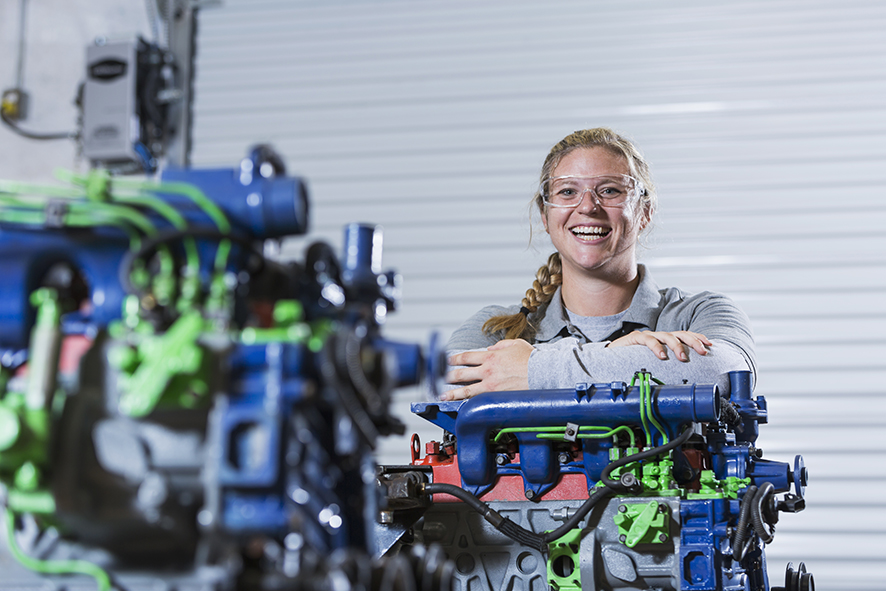 Student name:	Modification history Authorised and published by the Victorian Curriculum and Assessment Authority
Level 7, 2 Lonsdale Street
Melbourne VIC 3000ISBN: 978-1-925676-03-7© Victorian Curriculum and Assessment Authority 2017No part of this publication may be reproduced except as specified under the Copyright Act 1968 or by permission from the VCAA. Excepting third-party elements, schools may use this resource in accordance with the VCAA educational allowance. For more information go to: www.vcaa.vic.edu.au/Footer/Pages/Copyright.aspx. The VCAA provides the only official, up-to-date versions of VCAA publications. Details of updates can be found on the VCAA website: www.vcaa.vic.edu.au.This publication may contain copyright material belonging to a third party. Every effort has been made to contact all copyright owners. If you believe that material in this publication is an infringement of your copyright, please email the Copyright Officer: vcaa.copyright@edumail.vic.gov.auCopyright in materials appearing at any sites linked to this document rests with the copyright owner/s of those materials, subject to the Copyright Act. The VCAA recommends you refer to copyright statements at linked sites before using such materials.The VCAA logo is a registered trademark of the Victorian Curriculum and Assessment Authority.SWL RecognitionStructured Workplace Learning (SWL) recognition provides you with the opportunity to gain credit into your VCE or VCAL for undertaking SWL that matches your VCE VET program.To receive recognition and credit, you will be required to reflect on your experience in the workplace and how this relates to your VET course. Your reflections are to be recorded in the three sections of this Workplace Learning Record (WLR).About this workplace learning recordThis WLR helps you gather evidence for assessment and is part of the requirement for obtaining SWL recognition.To be eligible for one unit of credit towards your VCE or VCAL, you must:be enrolled in a minimum of 180 nominal hours of units of competency (UoCs) from the AUR20716 Certificate II in Automotive Vocational Preparationundertake a minimum of 80 hours (equivalent to 10 days of work) in an automotive industry placementreflect on a minimum of six UoCs from your program including the WHS UoC (AURASA002 — see page 8).VCE VET AutomotiveAUR20716 Certificate II in Automotive Vocational PreparationThe VCE VET Automotive program is a pre-employment course designed to meet the needs of students wishing to pursue a career in the automotive industry through study pathway options, such as an apprenticeship or higher qualification. Specifically a graduate of this course may undertake an Automotive Apprenticeship in the following areas:auto electricallight vehiclesheavy vehiclesoutdoor power equipmentbicyclesmarine craftmotorcycles.This qualification reflects the role of individuals who perform a limited range of tasks relating to identifying and inspecting mechanical and electrical components and systems of light vehicles, heavy vehicles, outdoor power equipment, bicycles, marine craft and motorcycles.This qualification also covers the skills and knowledge required to perform minor maintenance and repair of an automotive vehicle body.Workplace Learning RecordThe WLR is divided into three sections.Section 1: Learner profileSection 2: Learning about VET UoCs in the workplaceSection 3: Post-placement reflectionsPlease complete the details of your workplace.Section 1: Learner profileComplete the Learner profile and discuss this with your host employer on or before your first day of placement.Within your VCE/VCAL why did you undertake this VET course?What VCE/VCAL subjects are you also undertaking?Why have you chosen this overall VCE/VCAL program?Program outlineAUR20716 Certificate II in Automotive Vocational PreparationUoCs included in this program are listed below. There are compulsory UoCs, along with a selection of electives. You can make a note of any UoC that relates to your experiences in the workplace. Indicate the year you are undertaking each UoC.List any other units you are undertaking and include comments regarding additional units on page 26.What interests you about the industry?What is your planned career path or future career aspiration?Describe any workplace skills you have developed through previous work experience, SWL or part time employment?Section 2: Learning about VET units of competency in the workplaceThis WLR contains three key questions per UoC designed to draw out related experiences you may be exposed to in an automotive workplace.This does not cover all the elements or performance criteria within the units and is not designed as a UoC assessment tool.You should comment on the UoCs you have experienced in the workplace, and reflect on actual observations or activities that you have been exposed to. Your observations will:reinforce the training you have undertakenidentify differences in practice or equipmentidentify areas requiring further training or practical experience.You are encouraged to take photos and/or video where appropriate to showcase learning in the workplace. Evidence you collect can include:observationsdescriptions of activities and tasksconversations with employers and other staffparticipation in meetingsworkplace documentsresearch in the workplacephotos of equipment/processes/eventsvideo of workplace activities.Note: please speak to your host employer before taking photos or video. This record does not require identifying actual people or events, as this may breach confidentiality.VCE VET units of competencyAURASA002
Follow safe working practices in an automotive workplaceThis unit describes the performance outcomes required to identify and follow safety and emergency procedures in an automotive workplace.AURAEA002
Follow environmental and sustainability best practice in an automotive workplaceThis unit describes the performance outcomes required to follow environmental and sustainability best practice, including complying with established workplace procedures and environmental regulations as well as following sustainability practices that may reduce the environmental impact of work practices and outputs.AURAFA003
Communicate effectively in an automotive workplaceThis unit describes the performance outcomes required to communicate in an automotive workplace. It involves communicating effectively by conveying and receiving information using verbal and non-verbal techniques and correct automotive technical terminology.AURAFA004
Resolve routine problems in an automotive workplaceThis unit describes the performance outcomes required to identify, clarify and resolve routine basic problems commonly encountered in an automotive workplace.AURETR003
Identify automotive electrical systems and componentsThis unit describes the performance outcomes required to identify the function and basic operation of a range of vehicle electrical systems and components.AURLTA001
Identify automotive mechanical systems and componentsThis unit describes the performance outcomes required to identify the function and basic operation of a range of vehicle mechanical systems and components.AURTTK002
Use and maintain tools and equipment in an automotive workplaceThis unit describes the performance outcomes required to select, use, maintain and store tools and equipment in an automotive workplace.AURETK003
Operate electrical test equipmentThis unit describes the performance outcomes required to operate electrical test equipment.AURETR006
Solder electrical wiring and circuitsThis unit describes the performance outcomes required to solder electrical components, electrical circuits and system wiring.AURETR048
Construct and test basic electronic circuitsThis unit describes the performance outcomes required to construct and test basic electronic circuits using a small number of standard electronic components.AURTTA002
Assist with automotive workplace activitiesThis unit describes the performance outcomes required to prepare work, assist with workplace cleaning and carry out component removal/refitting activities as required.AURTTA009
Carry out mechanical pre-repair operationsThis unit describes the performance outcomes required to prepare and clean mechanical components, including cleaning and tagging equipment for repair.AURTTA027
Carry out basic vehicle servicing operationsThis unit describes the performance outcomes required to carry out basic vehicle servicing operations.AURTTB007
Remove and replace brake assembliesThis unit describes the performance outcomes required to remove and replace the front and rear brake assemblies of a vehicle.AURTTE003
Remove and tag engine system componentsThis unit describes the performance outcomes required to identify, remove and tag a range of engine components.AURTTE007
Dismantle and assemble single cylinder four-stroke petrol enginesThis unit describes the performance outcomes required to dismantle and reassemble a single cylinder four-stroke engine.AURTTE008
Dismantle and assemble multi-cylinder four-stroke petrol enginesThis unit describes the performance outcomes required to dismantle and reassemble a multi-cylinder four-stroke engine.AURTTJ003
Remove and replace wheel and tyre assembliesThis unit describes the performance outcomes required to remove and replace wheel and tyre assemblies.Comments/observations on any other unit(s) of competency not listedSection 3: Student post-placement reflectionEmployability skills are a set of eight skills we use every day in the workplace.CommunicationTeam workProblem solvingSelf-managementPlanning and organisingTechnologyLearningInitiative and enterpriseWhen you are on work placement, you will be using employability skills in many different ways.This record will assist you when applying for jobs and in interviews. The skills you are developing may be transferred to a range of occupations. Assessment of SWL recognition is based on a discussion of each of the sections from this booklet with a school representative.In Section 3, identify the employability skills you have used and how you have demonstrated them in the workplace. Identify how the skills you have acquired and used during your 80 hours of SWL might assist you in the future.List of employability skillsHow did you demonstrate communication skills? For example, by listening and understanding, speaking clearly and directly or reading and writing.How did you demonstrate team work? For example, by working as part of a team or sharing ideas and resources with co-workers.How did you demonstrate problem solving? For example, by identifying problems or developing solutions to workplace issues.How did you demonstrate self-management? For example, by taking responsibility, managing time and tasks effectively, monitoring your own performance or having the ability to work unsupervised.How did you demonstrate planning and organising? For example, by time management, setting priorities, making decisions, setting goals, collecting or analysing and organising information.How did you demonstrate the use of technology? For example, by being prepared to use a range of technology systems, IT skills (typing or data entry) or being able to learn new skills from the technology used in this industry.How did you demonstrate learning? For example, by being willing to learn new things, being open to new ideas or adapting to change.How did you demonstrate initiative and enterprise? For example, being creative, adapting to new situations, turning ideas into actions, coming up with a variety of options.Summary of industry learningAt the conclusion of your SWL for this VET Qualification, think about the experiences you have had in the workplace, your reflection of learning against the UoCs and the employability skills you have developed.How will these learnings assist you in your pathway to employment or further training in this industry?Student declarationI confirm that I have undertaken work placement with:I have completed the reflections and evidence submitted in this WLR and they are from my own experiences.Signed (Student) 	Name (Block letters) 	Date 	VersionStatusRelease DateComments1.0CurrentJanuary 2020Original document with minor updatesEmployer/Company/BusinessSupervisor nameContact phone numberEmployer/Company/BusinessSupervisor nameContact phone numberEmployer/Company/BusinessSupervisor nameContact phone numberNameSchoolContact informationUnit codeUnit of CompetencyYearPageVCE VET Units 1–4VCE VET Units 1–4VCE VET Units 1–4VCE VET Units 1–4CompulsoryCompulsoryCompulsoryCompulsoryAURASA002Follow safe working practices in an automotive workplace8AURAEA002Follow environmental and sustainability best practice in an automotive workplace9AURAFA003Communicate effectively in an automotive workplace10AURAFA004Resolve routine problems in an automotive workplace11AURETR003Identify automotive electrical systems and components12AURLTA001Identify automotive mechanical systems and components13AURTTK002Use and maintain tools and equipment in an automotive workplace14ElectivesElectivesElectivesElectivesAURETK003Operate electrical test equipment15AURETR006Solder electrical wiring and circuits16AURETR048Construct and test basic electronic circuits17AURTTA002Assist with automotive workplace activities18AURTTA009Carry out mechanical pre-repair operations19AURTTA027Carry out basic vehicle servicing operations20AURTTB007Remove and replace brake assemblies21AURTTE003Remove and tag engine system components22AURTTE007Dismantle and assemble single cylinder four-stroke petrol engines23AURTTE008Dismantle and assemble multi-cylinder four-stroke petrol engines24AURTTJ003Remove and replace wheel and tyre assemblies25Respond to the followingComments/observationsWhere did you find information about emergency evacuation procedures in the workplace? Who explained the procedures to you? What was the procedure for reporting accidents or illness in the workplace?There are heavy items of machinery in an automotive workshop. How were you instructed to handle these items?Respond to the followingComments/observationsWhere in the workplace did you find information on work procedures that explained the employee’s responsibilities for environmental and sustainability best practice?In your daily work how did you protect yourself from hazards like noise, gas and petrol fumes?Describe the process that was followed in the workplace when disposing of materials and waste. What was your role?Respond to the followingComments/observationsDescribe a situation where you had to ask for assistance to complete a task. Who did you ask and how did you go about it? When working with others what do you think is important to make sure you operate as a team?What computer based devices were used in the workplace? What were they used for? Did you use them?Respond to the followingComments/observationsDescribe a situation where a routine work procedure seemed to create a problem or did not make sense to you. Who did you go to for assistance to solve the issue? In your experience what is the best way of dealing with a disagreement about how to fix a work problem?What was the process for reporting faulty equipment or missing tools?Respond to the followingComments/observationsDescribe the types of electrical systems you worked on during your work placement.What was the personal protective equipment (PPE) you used when working with electric components?How were the job instructions given to you? How did you make sure you understood the job you had to do?Respond to the followingComments/observationsDescribe the types of mechanical systems you worked on during your work placement.How did you find the technical information required for you to complete a work task?What sort of paperwork did you have to fill out while working on mechanical tasks?Respond to the followingComments/observationsDescribe the sorts of tools you used routinely during your work placement.What was the procedure for reporting and removing damaged or faulty tools?What was the end-of-day procedure for tool maintenance?Respond to the followingComments/observationsOutline the plan you followed to prepare for operating electrical test equipment.When you were being instructed in using electrical test equipment, how did you make sure you remembered the procedure correctly?What sort of documentation were you required to fill out for this task?Respond to the followingComments/observationsWhat were some of the electrical components that you soldered?What was the most useful piece of advice you received when soldering the electronic circuit?How was the quality assurance of your electronic circuit carried out?Respond to the followingComments/observationsDescribe the process you followed to prepare for constructing an electronic circuit.What was the most useful piece of advice you received when you constructed the electronic circuit?How was the quality assurance of your electronic circuit carried out?Respond to the followingComments/observationsWhat automotive components did you remove and refit during your work placement?When using chemicals and other environmentally hazardous materials, how did you make sure you disposed of these correctly?In your workplace, who was responsible for inspecting the work area and tools storage at the end of each day?Respond to the followingComments/observationsAt the beginning of a job how did you receive your instructions?What vehicle components did you prepare for cleaning and repair? What did this involve? What workplace documentation did you have to complete after preparing a component for repair?Respond to the followingComments/observationsWhat were some of the vehicles you serviced during your work placement? (Include make, model and age of vehicles).What part of servicing a vehicle did you find most interesting? Why? How was quality assurance of your work carried out and how did you receive feedback?Respond to the followingComments/observationsHow important and useful to you were the manufacturer’s instructions when preparing to remove and replace a brake assembly? Why? What are the particular safety and environmental hazards associated with brake systems and how did your workplace deal with these?If your job was not completed at the end of the day, what procedure did you follow to prepare for the next day’s work?Respond to the followingComments/observationsWhat was the workplace procedure for checking the serviceability of the necessary tools and equipment for removing components?How did you find out about the process of tagging components? How did you know if you were doing it correctly?What were the components you removed from an engine and tagged during your work placement?Respond to the followingComments/observationsWhen you were being instructed on how to dismantle a single cylinder engine what method did you use to ensure you remembered instructions?What workplace documentation did you have to keep while dismantling and reassembling the single cylinder engine?What was the most challenging part of reassembling the single cylinder engine? Why was that?Respond to the followingComments/observationsWhat workplace documentation did you have to keep while dismantling and reassembling the multi-cylinder engine?What was the procedure you followed for testing that the multi-cylinder engine had been correctly reassembled?What was the most challenging part of reassembling the multi-cylinder engine? Why was that?Respond to the followingComments/observationsWhat were some of the vehicles you removed and replaced wheel and tyre assemblies during your work placement? (Include make, model and age of vehicles). What are the particular aspects of work health and safety (WHS) you learned about in relation to removing and replacing wheel and tyre assemblies?In the workplace who was responsible for ensuring your work had been completed according to procedures? How was feedback given to you?Unit(s)Comments/observationsEmployer/Company/Business nameTotal hours of placementTOTAL